MODELO DE FORMULÁRIO PARA INSCRIÇÃO DE INTERESSADOS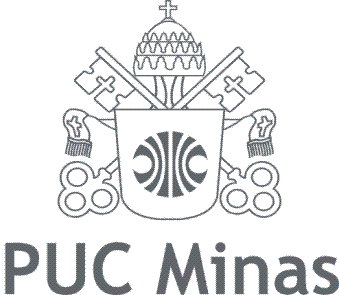 FORMULÁRIO DE INSCRIÇÃO PARA MONITORIA –  2º SEMESTRE DE 2021   Monitoria para o curso de ____________________________________________________Disciplina: ____________________________________ Carga horária semanal: _______________ 			Turno:  □ Manhã  □ Tarde  □ NoiteHorários de disponibilidade: _______________________________________________________Nome do aluno: ____________________________________________ Matrícula: ___________Telefone: (____)______-_______ Celular: (____)______-_______E-mail: _________________________________________DECLARAÇÃODeclaro que estou disponível ___ horas semanais nos horários estipulados para monitoria da respectiva disciplina para a qual me inscrevi conforme Edital Publicado para Contratação de Monitores para o 2º semestre de 2021.Contagem, ______ de ________________de 2021._______________________________________Assinatura do Aluno